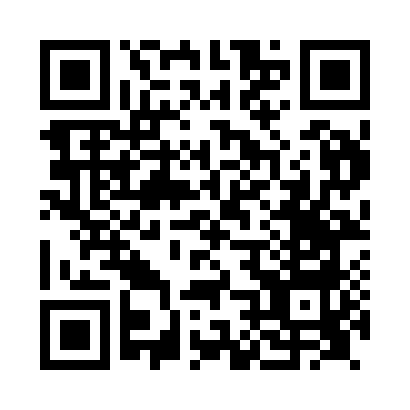 Prayer times for Roundway, Wiltshire, UKMon 1 Jul 2024 - Wed 31 Jul 2024High Latitude Method: Angle Based RulePrayer Calculation Method: Islamic Society of North AmericaAsar Calculation Method: HanafiPrayer times provided by https://www.salahtimes.comDateDayFajrSunriseDhuhrAsrMaghribIsha1Mon3:044:561:126:489:2711:202Tue3:044:571:126:489:2711:203Wed3:054:581:126:479:2711:194Thu3:054:581:126:479:2611:195Fri3:064:591:136:479:2611:196Sat3:065:001:136:479:2511:197Sun3:075:011:136:479:2411:198Mon3:075:021:136:469:2411:189Tue3:085:031:136:469:2311:1810Wed3:095:041:136:469:2211:1811Thu3:095:051:146:459:2111:1712Fri3:105:061:146:459:2111:1713Sat3:105:071:146:459:2011:1714Sun3:115:081:146:449:1911:1615Mon3:125:101:146:449:1811:1616Tue3:125:111:146:439:1711:1517Wed3:135:121:146:429:1611:1518Thu3:145:131:146:429:1511:1419Fri3:145:151:146:419:1311:1420Sat3:155:161:146:419:1211:1321Sun3:165:171:146:409:1111:1222Mon3:165:191:146:399:1011:1223Tue3:175:201:146:399:0811:1124Wed3:185:211:146:389:0711:1125Thu3:185:231:146:379:0611:1026Fri3:195:241:146:369:0411:0927Sat3:205:261:146:359:0311:0828Sun3:215:271:146:349:0111:0829Mon3:215:281:146:339:0011:0730Tue3:225:301:146:338:5811:0631Wed3:235:311:146:328:5611:04